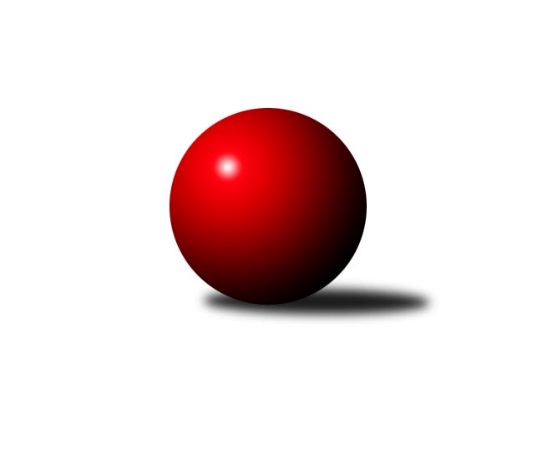 Č.1Ročník 2021/2022	19.9.2021Nejlepšího výkonu v tomto kole: 2589 dosáhlo družstvo: TJ Jiskra KyjovJihomoravský KP1 jih 2021/2022Výsledky 1. kolaSouhrnný přehled výsledků:KK Sokol Litenčice	- TJ Sokol Mistřín C	5:3	2506:2355	7.0:5.0	17.9.SK Baník Ratíškovice C	- TJ Sokol Vážany	2:6	2461:2525	5.0:7.0	18.9.KK Jiskra Čejkovice B	- TJ Sokol Vracov B	5:3	2415:2401	6.0:6.0	18.9.KK Vyškov D	- TJ Lokomotiva Valtice B	5:3	2446:2380	6.5:5.5	18.9.TJ Jiskra Kyjov	- SK Podlužan Prušánky B	5:3	2589:2548	7.0:5.0	19.9.Tabulka družstev:	1.	TJ Sokol Vážany	1	1	0	0	6.0 : 2.0 	7.0 : 5.0 	 2525	2	2.	TJ Jiskra Kyjov	1	1	0	0	5.0 : 3.0 	7.0 : 5.0 	 2589	2	3.	KK Sokol Litenčice	1	1	0	0	5.0 : 3.0 	7.0 : 5.0 	 2506	2	4.	KK Vyškov D	1	1	0	0	5.0 : 3.0 	6.5 : 5.5 	 2446	2	5.	KK Jiskra Čejkovice B	1	1	0	0	5.0 : 3.0 	6.0 : 6.0 	 2415	2	6.	TJ Sokol Šanov B	0	0	0	0	0.0 : 0.0 	0.0 : 0.0 	 0	0	7.	TJ Sokol Vracov B	1	0	0	1	3.0 : 5.0 	6.0 : 6.0 	 2401	0	8.	TJ Lokomotiva Valtice B	1	0	0	1	3.0 : 5.0 	5.5 : 6.5 	 2380	0	9.	SK Podlužan Prušánky B	1	0	0	1	3.0 : 5.0 	5.0 : 7.0 	 2548	0	10.	TJ Sokol Mistřín C	1	0	0	1	3.0 : 5.0 	5.0 : 7.0 	 2355	0	11.	SK Baník Ratíškovice C	1	0	0	1	2.0 : 6.0 	5.0 : 7.0 	 2461	0Podrobné výsledky kola:	 KK Sokol Litenčice	2506	5:3	2355	TJ Sokol Mistřín C	Milan Kochaníček	 	 234 	 237 		471 	 2:0 	 409 	 	216 	 193		Vladislav Kozák	Roman Blažek	 	 199 	 199 		398 	 1:1 	 417 	 	188 	 229		Petr Khol	Luděk Zapletal	 	 230 	 212 		442 	 2:0 	 322 	 	160 	 162		Ludvík Vašulka	David Vávra	 	 226 	 200 		426 	 2:0 	 341 	 	164 	 177		Lubomír Kyselka	Jan Žurman	 	 175 	 196 		371 	 0:2 	 453 	 	216 	 237		Michaela Varmužová	Lenka Štěrbová	 	 190 	 208 		398 	 0:2 	 413 	 	201 	 212		Adam Pavel Špačekrozhodčí: Kravicová KateřinaNejlepší výkon utkání: 471 - Milan Kochaníček	 SK Baník Ratíškovice C	2461	2:6	2525	TJ Sokol Vážany	Dagmar Opluštilová	 	 196 	 193 		389 	 2:0 	 369 	 	192 	 177		Jan Kovář	Jakub Mecl	 	 221 	 198 		419 	 1:1 	 432 	 	192 	 240		Jozef Kamenišťák	Marie Kobylková	 	 199 	 208 		407 	 0.5:1.5 	 423 	 	215 	 208		Petr Sedláček	Karel Mecl	 	 190 	 178 		368 	 0:2 	 412 	 	207 	 205		Radek Loubal	Jana Mačudová	 	 211 	 245 		456 	 1:1 	 445 	 	235 	 210		Petr Malý	Jarmila Bábíčková	 	 221 	 201 		422 	 0.5:1.5 	 444 	 	221 	 223		Josef Kamenišťákrozhodčí: vedoucí družstevNejlepší výkon utkání: 456 - Jana Mačudová	 KK Jiskra Čejkovice B	2415	5:3	2401	TJ Sokol Vracov B	Michal Hlinecký	 	 185 	 217 		402 	 1:1 	 421 	 	216 	 205		Vítězslav Nejedlík	Radoslav Holomáč	 	 187 	 170 		357 	 1:1 	 381 	 	184 	 197		Martin Pechal	Jakub Svoboda	 	 219 	 208 		427 	 1:1 	 415 	 	188 	 227		Radek Břečka	Vladimír Stávek	 	 222 	 206 		428 	 1:1 	 423 	 	227 	 196		Jaroslav Konečný	Tomáš Mrkávek	 	 215 	 187 		402 	 2:0 	 336 	 	172 	 164		Stanislav Kočí	Pavel Dolinajec	 	 184 	 215 		399 	 0:2 	 425 	 	200 	 225		Martin Bílekrozhodčí: Pavel DolinajecNejlepší výkon utkání: 428 - Vladimír Stávek	 KK Vyškov D	2446	5:3	2380	TJ Lokomotiva Valtice B	Vladimír Crhonek	 	 207 	 228 		435 	 1:1 	 400 	 	212 	 188		Robert Gecs	Jiří Formánek	 	 216 	 183 		399 	 0:2 	 446 	 	220 	 226		Eduard Jung	Jan Donneberger	 	 199 	 187 		386 	 1.5:0.5 	 379 	 	199 	 180		Jan Beneš	Jan Vejmola	 	 224 	 187 		411 	 2:0 	 328 	 	173 	 155		Božena Vajdová	Petr Snídal	 	 203 	 211 		414 	 1:1 	 416 	 	216 	 200		Roman Krůza	Josef Michálek	 	 214 	 187 		401 	 1:1 	 411 	 	231 	 180		Vladimír Čechrozhodčí: vedoucí družstevNejlepší výkon utkání: 446 - Eduard Jung	 TJ Jiskra Kyjov	2589	5:3	2548	SK Podlužan Prušánky B	Jiří Špaček	 	 216 	 206 		422 	 2:0 	 396 	 	215 	 181		Pavel Flamík	Ludvík Kuhn	 	 213 	 192 		405 	 0:2 	 420 	 	219 	 201		Sára Zálešáková	Roman Klvaň	 	 173 	 229 		402 	 1:1 	 445 	 	237 	 208		Filip Benada	Radek Jurčík	 	 214 	 198 		412 	 1:1 	 427 	 	207 	 220		Michal Šimek	Antonín Svozil st.	 	 252 	 226 		478 	 2:0 	 408 	 	209 	 199		Alena Kristová	Antonín Svozil ml.	 	 241 	 229 		470 	 1:1 	 452 	 	216 	 236		Michal Pálkarozhodčí: Antonín Svozil ml.Nejlepší výkon utkání: 478 - Antonín Svozil st.Pořadí jednotlivců:	jméno hráče	družstvo	celkem	plné	dorážka	chyby	poměr kuž.	Maximum	1.	Antonín Svozil st.	TJ Jiskra Kyjov	478.00	316.0	162.0	1.0	1/1	(478)	2.	Milan Kochaníček	KK Sokol Litenčice	471.00	313.0	158.0	3.0	1/1	(471)	3.	Antonín Svozil ml.	TJ Jiskra Kyjov	470.00	309.0	161.0	5.0	1/1	(470)	4.	Jana Mačudová	SK Baník Ratíškovice C	456.00	310.0	146.0	7.0	1/1	(456)	5.	Michaela Varmužová	TJ Sokol Mistřín C	453.00	294.0	159.0	3.0	1/1	(453)	6.	Michal Pálka	SK Podlužan Prušánky B	452.00	307.0	145.0	3.0	1/1	(452)	7.	Eduard Jung	TJ Lokomotiva Valtice B	446.00	297.0	149.0	6.0	1/1	(446)	8.	Filip Benada	SK Podlužan Prušánky B	445.00	296.0	149.0	5.0	1/1	(445)	9.	Petr Malý	TJ Sokol Vážany	445.00	329.0	116.0	7.0	1/1	(445)	10.	Josef Kamenišťák	TJ Sokol Vážany	444.00	296.0	148.0	7.0	1/1	(444)	11.	Luděk Zapletal	KK Sokol Litenčice	442.00	289.0	153.0	4.0	1/1	(442)	12.	Vladimír Crhonek	KK Vyškov D	435.00	311.0	124.0	9.0	1/1	(435)	13.	Jozef Kamenišťák	TJ Sokol Vážany	432.00	304.0	128.0	5.0	1/1	(432)	14.	Vladimír Stávek	KK Jiskra Čejkovice B	428.00	304.0	124.0	11.0	1/1	(428)	15.	Michal Šimek	SK Podlužan Prušánky B	427.00	287.0	140.0	6.0	1/1	(427)	16.	Jakub Svoboda	KK Jiskra Čejkovice B	427.00	309.0	118.0	7.0	1/1	(427)	17.	David Vávra	KK Sokol Litenčice	426.00	293.0	133.0	12.0	1/1	(426)	18.	Martin Bílek	TJ Sokol Vracov B	425.00	291.0	134.0	7.0	1/1	(425)	19.	Petr Sedláček	TJ Sokol Vážany	423.00	289.0	134.0	8.0	1/1	(423)	20.	Jaroslav Konečný	TJ Sokol Vracov B	423.00	292.0	131.0	12.0	1/1	(423)	21.	Jarmila Bábíčková	SK Baník Ratíškovice C	422.00	293.0	129.0	11.0	1/1	(422)	22.	Jiří Špaček	TJ Jiskra Kyjov	422.00	298.0	124.0	6.0	1/1	(422)	23.	Vítězslav Nejedlík	TJ Sokol Vracov B	421.00	306.0	115.0	6.0	1/1	(421)	24.	Sára Zálešáková	SK Podlužan Prušánky B	420.00	288.0	132.0	4.0	1/1	(420)	25.	Jakub Mecl	SK Baník Ratíškovice C	419.00	298.0	121.0	10.0	1/1	(419)	26.	Petr Khol	TJ Sokol Mistřín C	417.00	283.0	134.0	6.0	1/1	(417)	27.	Roman Krůza	TJ Lokomotiva Valtice B	416.00	284.0	132.0	5.0	1/1	(416)	28.	Radek Břečka	TJ Sokol Vracov B	415.00	291.0	124.0	10.0	1/1	(415)	29.	Petr Snídal	KK Vyškov D	414.00	289.0	125.0	9.0	1/1	(414)	30.	Adam Pavel Špaček	TJ Sokol Mistřín C	413.00	291.0	122.0	6.0	1/1	(413)	31.	Radek Jurčík	TJ Jiskra Kyjov	412.00	286.0	126.0	7.0	1/1	(412)	32.	Radek Loubal	TJ Sokol Vážany	412.00	287.0	125.0	10.0	1/1	(412)	33.	Jan Vejmola	KK Vyškov D	411.00	276.0	135.0	7.0	1/1	(411)	34.	Vladimír Čech	TJ Lokomotiva Valtice B	411.00	286.0	125.0	5.0	1/1	(411)	35.	Vladislav Kozák	TJ Sokol Mistřín C	409.00	285.0	124.0	8.0	1/1	(409)	36.	Alena Kristová	SK Podlužan Prušánky B	408.00	296.0	112.0	6.0	1/1	(408)	37.	Marie Kobylková	SK Baník Ratíškovice C	407.00	302.0	105.0	8.0	1/1	(407)	38.	Ludvík Kuhn	TJ Jiskra Kyjov	405.00	292.0	113.0	8.0	1/1	(405)	39.	Roman Klvaň	TJ Jiskra Kyjov	402.00	276.0	126.0	7.0	1/1	(402)	40.	Tomáš Mrkávek	KK Jiskra Čejkovice B	402.00	280.0	122.0	11.0	1/1	(402)	41.	Michal Hlinecký	KK Jiskra Čejkovice B	402.00	296.0	106.0	15.0	1/1	(402)	42.	Josef Michálek	KK Vyškov D	401.00	284.0	117.0	11.0	1/1	(401)	43.	Robert Gecs	TJ Lokomotiva Valtice B	400.00	298.0	102.0	9.0	1/1	(400)	44.	Pavel Dolinajec	KK Jiskra Čejkovice B	399.00	268.0	131.0	10.0	1/1	(399)	45.	Jiří Formánek	KK Vyškov D	399.00	283.0	116.0	14.0	1/1	(399)	46.	Lenka Štěrbová	KK Sokol Litenčice	398.00	264.0	134.0	9.0	1/1	(398)	47.	Roman Blažek	KK Sokol Litenčice	398.00	282.0	116.0	9.0	1/1	(398)	48.	Pavel Flamík	SK Podlužan Prušánky B	396.00	275.0	121.0	8.0	1/1	(396)	49.	Dagmar Opluštilová	SK Baník Ratíškovice C	389.00	274.0	115.0	3.0	1/1	(389)	50.	Jan Donneberger	KK Vyškov D	386.00	289.0	97.0	12.0	1/1	(386)	51.	Martin Pechal	TJ Sokol Vracov B	381.00	269.0	112.0	14.0	1/1	(381)	52.	Jan Beneš	TJ Lokomotiva Valtice B	379.00	280.0	99.0	10.0	1/1	(379)	53.	Jan Žurman	KK Sokol Litenčice	371.00	260.0	111.0	6.0	1/1	(371)	54.	Jan Kovář	TJ Sokol Vážany	369.00	271.0	98.0	14.0	1/1	(369)	55.	Karel Mecl	SK Baník Ratíškovice C	368.00	253.0	115.0	12.0	1/1	(368)	56.	Radoslav Holomáč	KK Jiskra Čejkovice B	357.00	259.0	98.0	13.0	1/1	(357)	57.	Lubomír Kyselka	TJ Sokol Mistřín C	341.00	256.0	85.0	15.0	1/1	(341)	58.	Stanislav Kočí	TJ Sokol Vracov B	336.00	258.0	78.0	21.0	1/1	(336)	59.	Božena Vajdová	TJ Lokomotiva Valtice B	328.00	258.0	70.0	21.0	1/1	(328)	60.	Ludvík Vašulka	TJ Sokol Mistřín C	322.00	245.0	77.0	22.0	1/1	(322)Starty náhradníků:registrační číslo	jméno a příjmení 	datum startu 	družstvo	číslo startu26423	Jana Kulová	17.09.2021	TJ Sokol Šanov B	1x24556	Radek Břečka	18.09.2021	TJ Sokol Vracov B	1x23871	Filip Benada	19.09.2021	SK Podlužan Prušánky B	2x17104	Adam Pavel Špaček	17.09.2021	TJ Sokol Mistřín C	1x25661	Lubomír Kyselka	17.09.2021	TJ Sokol Mistřín C	1x23315	Pavel Martinek	17.09.2021	TJ Sokol Šanov B	1x7609	Jan Vejmola	18.09.2021	KK Vyškov D	1x2.kolo24.9.2021	pá	18:00	TJ Lokomotiva Valtice B - KK Sokol Litenčice	24.9.2021	pá	18:00	TJ Sokol Vracov B - TJ Sokol Šanov B	24.9.2021	pá	18:00	SK Podlužan Prušánky B - KK Vyškov D	25.9.2021	so	17:00	TJ Sokol Mistřín C - KK Jiskra Čejkovice B	26.9.2021	ne	09:00	TJ Sokol Vážany - TJ Jiskra Kyjov				volný los - SK Baník Ratíškovice CNejlepší šestka kola - absolutněNejlepší šestka kola - absolutněNejlepší šestka kola - absolutněNejlepší šestka kola - absolutněNejlepší šestka kola - dle průměru kuželenNejlepší šestka kola - dle průměru kuželenNejlepší šestka kola - dle průměru kuželenNejlepší šestka kola - dle průměru kuželenNejlepší šestka kola - dle průměru kuželenPočetJménoNázev týmuVýkonPočetJménoNázev týmuPrůměr (%)Výkon1xAntonín Svozil st.Kyjov4781xMilan KochaníčekLitenčice 116.274711xMilan KochaníčekLitenčice 4711xMichaela VarmužováMistřín C111.834531xAntonín Svozil ml.Kyjov4701xAntonín Svozil st.Kyjov111.664781xJana MačudováRatíškovice C4561xEduard JungValtice B110.94461xMichaela VarmužováMistřín C4531xAntonín Svozil ml.Kyjov109.794701xMichal PálkaPrušánky B4521xJana MačudováRatíškovice C109.75456